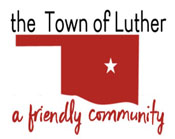 PLANNING COMMISSION FOR THE TOWN OF LUTHERMONDAY, FEBRUARY 8, 2021, 7:00 PMTOWN HALL, 108 S MAIN, LUTHER, OK 73054PUBLIC HEARING AND REGULAR MEETING AGENDACall to order.Pledge of Allegiance.Roll Call.Determination of a quorum.Approval of January 11, 2021 minutes.A PUBLIC HEARING regarding an Application for Re-Zoning of a property generally located at 20540 N Harrah Rd, Luther, Oklahoma, 73054. The application is to rezone the property from A-1 to R-2.  A copy of the proposed application is on file in the office of the Town Clerk at Luther Town Hall.  The property is currently zoned A-1 (Agricultural), and the legal description is as follows: ROLLING MEADOWS EAST TO LUTHER Block 000  Lot 008.Consideration, discussion, and possible action to approve and recommend to the Town Board of Trustees to consider an Application for Re-Zoning of a property generally located at 20540 N Harrah Rd, Luther, Oklahoma, 73054. The application is to rezone the property from A-1 to R-2.  A copy of the proposed application is on file in the office of the Town Clerk at Luther Town Hall.  The property is currently zoned A-1 (Agricultural), and the legal description is as follows: ROLLING MEADOWS EAST TO LUTHER Block 000  Lot 008.Consideration, discussion, and possible action to recommend changes to Ordinance 2020-09, the Downtown Business District ordinance, to the Town Board of Trustees. AN ORDINANCE #2020–09, OF THE TOWN OF LUTHER, OKLAHOMA, AMENDING SECTION 12-210, “GENERAL,” OF THE CODE OF ORDINANCES OF THE TOWN OF LUTHER, OKLAHOMA, TO ADD THE DOWNTOWN BUSINESS DISTRICT; AND ADDING SECTION 12-215.1, “DB DISTRICT (DOWNTOWN BUSINESS),” WHICH SETS FORTH A GENERAL DESCRIPTION OF DOWNTOWN BUSINESS DISTRICTS, PERMITTED USES, IDENTIFICATION OF THE DISTRICT FROM APPLE STREET TO ASH STREET AND MAIN STREET TO ASH STREET, THE GENERAL PURPOSES, AND THE MAXIMUM HEIGHT FOR BUILDINGS; PROVIDING PC 02082021 - Page 2FOR REPEALER; PROVIDING FOR SEVERABILITY; AND DECLARING AN EMERGENCY. Tabled from January 11, 2021 Special Meeting. Consideration, discussion, and possible action to adopt Resolution #PC2021-01, a resolution of the Planning Commission for the Town of Luther, setting certain conditions for Commercial Marijuana Growth Facilities.Consideration and discussion relating to planning, zoning or ordinances for the Town of Luther.Adjourn._______________________________________Scherrie Pidcock, Interim Town Clerk-TreasurerPlanning Commission Agenda Posted Friday February 5, 2021, at Luther Town Hall, on the website at www.townoflutherok.com and on Facebook at The Town of Luther, prior to 7:00 pm.